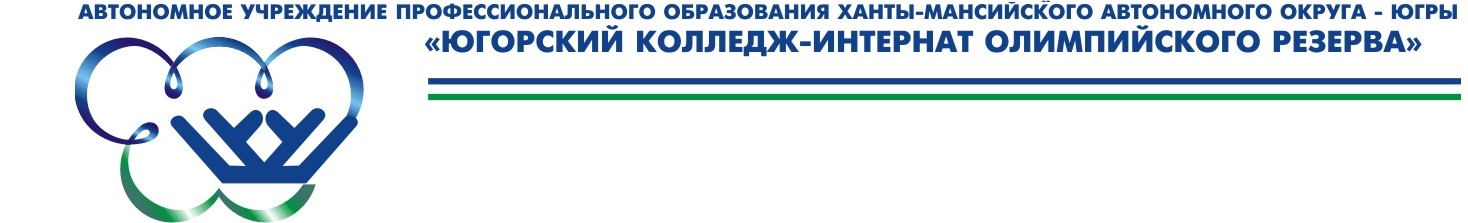 План   воспитательной   работына 2017 – 2018 учебный год9-А классКлассный руководитель: Подтёпина Ксения ЕевгеньевнаЦели воспитательной деятельности: подготовка учащихся к самостоятельной жизни, воспитание Человека и Гражданина, умеющего адаптироваться в современном мире, способного найти свое место в нем. Самостоятельно принимать решения, выражать свое мнение, творчески мыслить.Задачи:Развитие личности учащегося.Поддержание интереса к учебе, уверенности в значимости высокого уровня знаний.Сплочение коллектива класса через развитие индивидуальных особенностей каждого ребенка. Формирование атмосферы взаимопонимания, доброжелательности, готовности помочь друг другу.Воспитание ответственности, культуры поведения и общения. Воспитание сознательного отношения к учебе, развитие умений и навыков умственного труда.Нацеливание учеников на успех через сотрудничество, настойчивость, личное старание, труд.План работы классного руководителя на год (2017 – 2018г)СентябрьОктябрьНоябрьДекабрьЯнварьФевральМартАпрельМай№ п/пНаправлениядеятельностиМероприятияМероприятияМероприятияМероприятияМероприятияМероприятияМероприятия№ п/пНаправлениядеятельности1 неделя2 неделя2 неделя3 неделя4 неделя4 неделя4 неделя1Гражданско-патриотическое и духовно-нравственное воспитаниеКлассный час: «Мои права и обязанности»Классный час: «Мои права и обязанности»2Правовое воспитаниеБеседа «Профилактика семейного неблагополучия и жестокого обращения с несовершеннолетними»Беседа «Профилактика семейного неблагополучия и жестокого обращения с несовершеннолетними»Беседа «Профилактика семейного неблагополучия и жестокого обращения с несовершеннолетними»3Развитие познавательного интереса, помощь в учебе, профориентацияКлассный час: « Учеба – наш главный труд»  Заполнение электронного журнала.Заполнение электронного журнала.Заполнение электронного журнала.Заполнение электронного журнала.Заполнение электронного журнала.4Духовно-нравственное воспитаниеКлассный час: «Легко ли взрослеть?»5Трудовое воспитаниеДежурство по классуДежурство по классуДежурство по классуДежурство по классуДежурство по классуДежурство по классуДежурство по классу6Культурно-досуговое воспитаниеКлассный час:С днем знаний!Классный час:С днем знаний!7Индивидуальная работа с учащимисяИндивидуальные беседыИндивидуальные беседыИндивидуальные беседыИндивидуальные беседыИндивидуальные беседыИндивидуальные беседыИндивидуальные беседы8Работа с родителямиБеседы с родителями.Телефонные звонки родителям.Беседы с родителями.Телефонные звонки родителям.Беседы с родителями.Телефонные звонки родителям.Беседы с родителями.Телефонные звонки родителям.Беседы с родителями.Телефонные звонки родителям.Беседы с родителями.Телефонные звонки родителям.Родительское собрание9Работа с тренерско-преподавательским составомБеседы с тренерами и учителями-предметникамиИндивидуальные беседы с тренерами лично (по телефону)Беседы с тренерами и учителями-предметникамиИндивидуальные беседы с тренерами лично (по телефону)Беседы с тренерами и учителями-предметникамиИндивидуальные беседы с тренерами лично (по телефону)Беседы с тренерами и учителями-предметникамиИндивидуальные беседы с тренерами лично (по телефону)Беседы с тренерами и учителями-предметникамиИндивидуальные беседы с тренерами лично (по телефону)Беседы с тренерами и учителями-предметникамиИндивидуальные беседы с тренерами лично (по телефону)Беседы с тренерами и учителями-предметникамиИндивидуальные беседы с тренерами лично (по телефону)№ п/пНаправлениядеятельностиМероприятияМероприятияМероприятияМероприятияМероприятия№ п/пНаправлениядеятельности1 неделя2 неделя3 неделя4 неделя4 неделя1Гражданско-патриотическое и духовно-нравственное воспитаниеДень пожилого человека«Согреем душой сердца»День пожилого человека«Согреем душой сердца»2Правовое воспитаниеКлассный час: «Курение, алкоголь, наркотики и личность»3Развитие познавательного интереса, помощь в учебе, профориентацияЗаполнение электронного журнала.Классный час: «Подведение итогов 1- й четверти. Успехи и неудачи: анализ причин»Заполнение электронного журнала.Проверка дневниковКлассный час: «Подведение итогов 1- й четверти. Успехи и неудачи: анализ причин»Заполнение электронного журнала.Проверка дневников4Духовно-нравственное воспитаниеКлассный час:«Дороги, которые мы выбираем»5Трудовое воспитаниеДежурство по классуДежурство по классуДежурство по классуДежурство по классу.Генеральная уборка кабинета.Дежурство по классу.Генеральная уборка кабинета.6Культурно-досуговое воспитаниеКлассный час:С днем учителя!7Индивидуальная работа с учащимисяИндивидуальные беседыИндивидуальные беседыИндивидуальные беседыИндивидуальные беседыИндивидуальные беседы8Работа с родителямиБеседы с родителями.Телефонные звонки родителям.Беседы с родителями.Телефонные звонки родителям.Беседы с родителями.Телефонные звонки родителям.Беседы с родителями.Телефонные звонки родителям.Родительское собрание9Работа с тренерско-преподавательским составомБеседы с тренерами и учителями-предметникамиИндивидуальные беседы с тренерами лично (по телефону)Беседы с тренерами и учителями-предметникамиИндивидуальные беседы с тренерами лично (по телефону)Беседы с тренерами и учителями-предметникамиИндивидуальные беседы с тренерами лично (по телефону)Беседы с тренерами и учителями-предметникамиИндивидуальные беседы с тренерами лично (по телефону)Беседы с тренерами и учителями-предметникамиИндивидуальные беседы с тренерами лично (по телефону)№ п/пНаправлениядеятельностиМероприятияМероприятияМероприятияМероприятияМероприятия№ п/пНаправлениядеятельности1 неделя2 неделя3 неделя4 неделя4 неделя1Гражданско-патриотическое и духовно-нравственное воспитание2Правовое воспитание3Развитие познавательного интереса, помощь в учебе, профориентацияЗаполнение электронного журнала.4Духовно-нравственное воспитаниеКлассный час: «Мода и здоровье»Классный час:«Этикет и мы». Проблема разговорной речи.5Трудовое воспитаниеДежурство по классуДежурство по классуДежурство по классуДежурство по классу.Дежурство по классу.6Культурно-досуговое воспитание7Индивидуальная работа с учащимисяИндивидуальные беседыИндивидуальные беседыИндивидуальные беседыИндивидуальные беседыИндивидуальные беседы8Работа с родителямиБеседы с родителями.Телефонные звонки родителям.Беседы с родителями.Телефонные звонки родителям.Беседы с родителями.Телефонные звонки родителям.Беседы с родителями.Телефонные звонки родителям.Родительское собрание9Работа с тренерско-преподавательским составомБеседы с тренерами и учителями-предметникамиИндивидуальные беседы с тренерами лично (по телефону)Беседы с тренерами и учителями-предметникамиИндивидуальные беседы с тренерами лично (по телефону)Беседы с тренерами и учителями-предметникамиИндивидуальные беседы с тренерами лично (по телефону)Беседы с тренерами и учителями-предметникамиИндивидуальные беседы с тренерами лично (по телефону)Беседы с тренерами и учителями-предметникамиИндивидуальные беседы с тренерами лично (по телефону)№ п/пНаправлениядеятельностиМероприятияМероприятияМероприятияМероприятияМероприятия№ п/пНаправлениядеятельности1 неделя2 неделя3 неделя4 неделя4 неделя1Гражданско-патриотическое и духовно-нравственное воспитание2Правовое воспитаниеКлассный час:«Социальные нормы и асоциальное поведение»3Развитие познавательного интереса, помощь в учебе, профориентацияЗаполнение электронного журнала.Классный час: «Подведение итогов 2- й четверти. Успехи и неудачи: анализ причин».Заполнение электронного журнала.Проверка дневников.Классный час: «Подведение итогов 2- й четверти. Успехи и неудачи: анализ причин».Заполнение электронного журнала.Проверка дневников.4Духовно-нравственное воспитаниеКлассный час:Мастерская ценностных ориентаций «Жизнь есть сумма всех наших выборов»5Трудовое воспитаниеДежурство по классуДежурство по классуДежурство по классуДежурство по классу.Генеральная уборкаДежурство по классу.Генеральная уборка6Культурно-досуговое воспитаниеКлассный час:С новым годом!7Индивидуальная работа с учащимисяИндивидуальные беседыИндивидуальные беседыИндивидуальные беседыИндивидуальные беседыИндивидуальные беседы8Работа с родителямиБеседы с родителями.Телефонные звонки родителям.Беседы с родителями.Телефонные звонки родителям.Беседы с родителями.Телефонные звонки родителям.Беседы с родителями.Телефонные звонки родителям.Родительское собрание9Работа с тренерско-преподавательским составомБеседы с тренерами и учителями-предметникамиИндивидуальные беседы с тренерами лично (по телефону)Беседы с тренерами и учителями-предметникамиИндивидуальные беседы с тренерами лично (по телефону)Беседы с тренерами и учителями-предметникамиИндивидуальные беседы с тренерами лично (по телефону)Беседы с тренерами и учителями-предметникамиИндивидуальные беседы с тренерами лично (по телефону)Беседы с тренерами и учителями-предметникамиИндивидуальные беседы с тренерами лично (по телефону)№ п/пНаправлениядеятельностиМероприятияМероприятияМероприятияМероприятияМероприятия№ п/пНаправлениядеятельности1 неделя2 неделя3 неделя4 неделя4 неделя1Гражданско-патриотическое и духовно-нравственное воспитание2Правовое воспитаниеКлассный час:«Алкоголизм и его вред здоровью»Классный час:«Алкоголизм и его вред здоровью»3Развитие познавательного интереса, помощь в учебе, профориентацияЗаполнение электронного журнала.Проверка дневников.Заполнение электронного журнала.Проверка дневников.4Духовно-нравственное воспитаниеКлассный час:«Жизнь – это здорово!» (профилактика суицидального поведения среди подростков)5Трудовое воспитаниеДежурство по классуДежурство по классу.Генеральная уборкаДежурство по классу.Генеральная уборка6Культурно-досуговое воспитание7Индивидуальная работа с учащимисяИндивидуальные беседыИндивидуальные беседыИндивидуальные беседы8Работа с родителямиБеседы с родителями.Телефонные звонки родителям.Беседы с родителями.Телефонные звонки родителям.Родительское собрание9Работа с тренерско-преподавательским составомБеседы с тренерами и учителями-предметникамиИндивидуальные беседы с тренерами лично (по телефону)Беседы с тренерами и учителями-предметникамиИндивидуальные беседы с тренерами лично (по телефону)Беседы с тренерами и учителями-предметникамиИндивидуальные беседы с тренерами лично (по телефону)№ п/пНаправлениядеятельностиМероприятияМероприятияМероприятияМероприятияМероприятия№ п/пНаправлениядеятельности1 неделя2 неделя3 неделя4 неделя4 неделя1Гражданско-патриотическое и духовно-нравственное воспитание2Правовое воспитание3Развитие познавательного интереса, помощь в учебе, профориентацияКлассный час:«Что? Где? Когда?» Информация о профессияхЗаполнение электронного журнала.Заполнение электронного журнала.Проверка дневников.Заполнение электронного журнала.Проверка дневников.4Духовно-нравственное воспитаниеКлассный час:«Защитники отечества» -  поздравление мальчиков класса5Трудовое воспитаниеДежурство по классуДежурство по классуДежурство по классуДежурство по классу.Дежурство по классу.6Культурно-досуговое воспитаниеКлассный час: «Есть ли рыцари в наши дни?»7Индивидуальная работа с учащимисяИндивидуальные беседыИндивидуальные беседыИндивидуальные беседыИндивидуальные беседыИндивидуальные беседы8Работа с родителямиБеседы с родителями.Телефонные звонки родителям.Беседы с родителями.Телефонные звонки родителям.Беседы с родителями.Телефонные звонки родителям.Беседы с родителями.Телефонные звонки родителям.Родительское собрание9Работа с тренерско-преподавательским составомБеседы с тренерами и учителями-предметникамиИндивидуальные беседы с тренерами лично (по телефону)Беседы с тренерами и учителями-предметникамиИндивидуальные беседы с тренерами лично (по телефону)Беседы с тренерами и учителями-предметникамиИндивидуальные беседы с тренерами лично (по телефону)Беседы с тренерами и учителями-предметникамиИндивидуальные беседы с тренерами лично (по телефону)Беседы с тренерами и учителями-предметникамиИндивидуальные беседы с тренерами лично (по телефону)№ п/пНаправлениядеятельностиМероприятияМероприятияМероприятияМероприятияМероприятия№ п/пНаправлениядеятельности1 неделя2 неделя3 неделя4 неделя4 неделя1Гражданско-патриотическое и духовно-нравственное воспитание2Правовое воспитаниеКлассный час:«Наркотические вещества. Причины и следствия».3Развитие познавательного интереса, помощь в учебе, профориентацияЗаполнение электронного журнала.Классный час: «Подведение итогов 3- й четверти. Успехи и неудачи: анализ причин».Заполнение электронного журнала.Проверка дневников.4Духовно-нравственное воспитаниеКлассный час: «Нет уз святее товарищева…»5Трудовое воспитаниеДежурство по классуДежурство по классуДежурство по классу.Генеральная уборка класса6Культурно-досуговое воспитаниеКлассный час:«Для милых дам»7Индивидуальная работа с учащимисяИндивидуальные беседыИндивидуальные беседыИндивидуальные беседыИндивидуальные беседыИндивидуальные беседы8Работа с родителямиБеседы с родителями.Телефонные звонки родителям.Беседы с родителями.Телефонные звонки родителям.Беседы с родителями.Телефонные звонки родителям.Беседы с родителями.Телефонные звонки родителям.9Работа с тренерско-преподавательским составомБеседы с тренерами и учителями-предметникамиИндивидуальные беседы с тренерами лично (по телефону)Беседы с тренерами и учителями-предметникамиИндивидуальные беседы с тренерами лично (по телефону)Беседы с тренерами и учителями-предметникамиИндивидуальные беседы с тренерами лично (по телефону)Беседы с тренерами и учителями-предметникамиИндивидуальные беседы с тренерами лично (по телефону)Беседы с тренерами и учителями-предметникамиИндивидуальные беседы с тренерами лично (по телефону)№ п/пНаправлениядеятельностиМероприятияМероприятияМероприятияМероприятияМероприятия№ п/пНаправлениядеятельности1 неделя2 неделя3 неделя4 неделя4 неделя1Гражданско-патриотическое и духовно-нравственное воспитание2Правовое воспитаниеКлассный час:Человек и общество. Разговор между нами. Граница ответственности.3Развитие познавательного интереса, помощь в учебе, профориентацияЗаполнение электронного журнала.Заполнение электронного журнала.Проверка дневников.Заполнение электронного журнала.Проверка дневников.4Духовно-нравственное воспитаниеКлассный час: «Мой след на земле»5Трудовое воспитаниеДежурство по классуДежурство по классуДежурство по классуДежурство по классу.Дежурство по классу.6Культурно-досуговое воспитаниеКлассный час:«Первоапрельская юморина»7Индивидуальная работа с учащимисяИндивидуальные беседыИндивидуальные беседыИндивидуальные беседыИндивидуальные беседыИндивидуальные беседы8Работа с родителямиБеседы с родителями.Телефонные звонки родителям.Беседы с родителями.Телефонные звонки родителям.Беседы с родителями.Телефонные звонки родителям.Беседы с родителями.Телефонные звонки родителям.9Работа с тренерско-преподавательским составомБеседы с тренерами и учителями-предметникамиИндивидуальные беседы с тренерами лично (по телефону)Беседы с тренерами и учителями-предметникамиИндивидуальные беседы с тренерами лично (по телефону)Беседы с тренерами и учителями-предметникамиИндивидуальные беседы с тренерами лично (по телефону)Беседы с тренерами и учителями-предметникамиИндивидуальные беседы с тренерами лично (по телефону)Беседы с тренерами и учителями-предметникамиИндивидуальные беседы с тренерами лично (по телефону)№ п/пНаправлениядеятельностиМероприятияМероприятияМероприятияМероприятияМероприятия№ п/пНаправлениядеятельности1 неделя2 неделя3 неделя4 неделя4 неделя1Гражданско-патриотическое и духовно-нравственное воспитание2Правовое воспитание3Развитие познавательного интереса, помощь в учебе, профориентацияЗаполнение электронного журнала.Классный час: «Подведение итогов года»Заполнение электронного журнала.Проверка дневников.Классный час: «Подведение итогов года»Заполнение электронного журнала.Проверка дневников.4Духовно-нравственное воспитаниеКлассный час:«День победы!»Классный час: «Что значит  – человек состоялся?»Классный час:«Закрывая школьную страничку…»5Трудовое воспитаниеДежурство по классуДежурство по классуДежурство по классуДежурство по классу.Дежурство по классу.6Культурно-досуговое воспитаниеКлассный час:«Прощай, школа!»Классный час:«Прощай, школа!»7Индивидуальная работа с учащимисяИндивидуальные беседыИндивидуальные беседыИндивидуальные беседыИндивидуальные беседыИндивидуальные беседы8Работа с родителямиБеседы с родителями.Телефонные звонки родителям.Беседы с родителями.Телефонные звонки родителям.Беседы с родителями.Телефонные звонки родителям.Беседы с родителями.Телефонные звонки родителям.Родительское собрание9Работа с тренерско-преподавательским составомБеседы с тренерами и учителями-предметникамиИндивидуальные беседы с тренерами лично (по телефону)Беседы с тренерами и учителями-предметникамиИндивидуальные беседы с тренерами лично (по телефону)Беседы с тренерами и учителями-предметникамиИндивидуальные беседы с тренерами лично (по телефону)Беседы с тренерами и учителями-предметникамиИндивидуальные беседы с тренерами лично (по телефону)Беседы с тренерами и учителями-предметникамиИндивидуальные беседы с тренерами лично (по телефону)Культурно-досуговое воспитаниеВыпускной бал Выпускной бал Выпускной бал Выпускной бал Выпускной бал 